Ekphrastic poetry: Creating art from artAn ekphrastic poem is one that has a painting or other work of art as its subject. Ekphrasis is poetry inspired by art. Today you will write a poem that is inspired by art. The poem will be using art that I have selected for you. Landscape with the Fall of Icarus by William Carlos Williams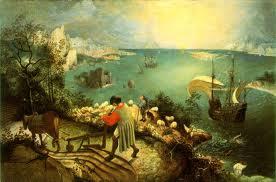 Here’s a famous example of an ekphrastic poem and the art that inspired it:“The Fall of Icarus” by Pieter Brueghel According to Brueghel			insignifcantly when Icarus fell				off the coastit was spring				there wasa farmer was ploughing			a splash quite unnoticedhis field					this wasthe whole pageantry			Icarus drowningof the year wasawake tingling						nearthe edge of the seaconcernedwith itselfsweating in the sunthat meltedthe wings' waxWrite an ekphrastic poem : Using Google Images, pull up one of the following works of art:TheScream  by Edvard Munch,Café Terrace At Night by Vincent Van Gogh,  Siren with Pine, or In the Night  by Marc Chagall. Study the painting and create a poem that is at least 20 lines long and contains a minimum of 5 different poetic devices (ie. alliteration, assonance, consonance, metaphor, simile, rhyme, imagery, onomatopoeia, symbolism, personification, or repetition). The poem does not have to rhyme.You can use any of the following approaches to writing your poem:• Write about the scene or subject being depicted in the artwork.• Write in the voice of a person or object shown in the work of art.• Write about your experience of looking at the art.• Relate the work of art to something else it reminds you of.• Imagine what was happening while the artist was creating the piece.• Write in the voice of the artist.• Write a dialogue among characters in a work of art.• Speak directly to the artist or the subject(s) of the piece.• Write in the voice of an object or person portrayed in the artwork.• Imagine a story behind what you see depicted in the piece.• Speculate about why the artist created this work.*Proofread your work and save it to Google Docs. Then download it into a Word document, print it, and turn it in. 